Scoor een Boek! – Draaiboek Train-de-trainervoor POI’s en bibliothekenAlgemene informatie over Training Scoor een Boek!

DoelgroepDeze training is bedoeld voor toekomstige projectleiders die Scoor een Boek! gaan implementeren binnen zijn/haar werkgebied.DoelenDe deelnemer heeft een duidelijk beeld van het programma Scoor een Boek!, heeft kennis van de inhoud en de doelen die worden beoogd.De deelnemer weet welke samenwerking opgezet moet worden op strategisch en uitvoerend niveauDe deelnemer is in staat om op een projectmatige manier te werkenDe deelnemer weet hoe het rekenmodel Scoor en Boek! in elkaar zit.De deelnemer heeft een duidelijk beeld van de rolverdeling in het samenwerkingsverband rond Scoor een Boek!.De deelnemer Weet hoe hij/zij een effectief gesprek kan voeren over de doelstelling van Scoor een Boek! met de samenwerkingspartnersOrganisatieDe training duurt 8 uur, verdeelt over 2 dagdelen. De training wordt gegeven door 2 trainers die goed inhoudelijk op de hoogte zijn van de strategische uitgangspunten en de inhoud van Scoor een Boek!.De training vindt groepsgewijs plaats en de voorkeur ligt bij een groepsgrootte van 8 tot 16 personen. Algemene benodigdheden, ruimte en facilitairRuimte om centraal te werken en in groepjes te werkenLaptopBeamerSchermGeluid voor filmpjesFlipoverTheorie Training Scoor een Boek!PowerPoint Scoor een Boek!Notitie blok PenNaambordjeDeelnemerslijstOverige benodigdheden per training onderdeel1. Welkom en kennismakingVoetbal met vragen (kan plastic voetbal van speelgoedwinkel en zelf vragen erop schrijven)4. LeerdoelenPost-itPennenFlipover5. Inhoud “Scoor een Boek!” - Wat houdt Scoor een Boek! inTheorie Training Scoor een Boek!7. Rollen en taken; projectmatig werkenTheorie Training Scoor een Boek!: Projectplan Scoor een Boek!Werkvorm Rollen en Taken; uitprinten beide tabellen. Tabellen met tekst in los knippen.9. Financiering en uitleg rekenmodelPrint van het Rekenmodel10. Actieplan Uitvoering – uitvoeringsfase Scoor een Boek!Theorie Training Scoor een Boek!: Actieplan UitvoeringDraaiboek en opzet training ‘Scoor een Boek!’ Hoort bij PowerPoint Train-de-trainer Scoor een Boek!Welkom en kennismakingKorte werkvorm om met elkaar kennis te maken
Doel	Deelnemers weten elkaars achtergrond en het waarom van de deelname aan de trainingDuur	15 minuten12.30 -12.45 uur	Dia 1 Titel Training Scoor een Boek!Dia 2 Voorstellen trainers (3 minuten)Dia 3 Vang je de bal? – kennismaking deelnemers (12 minuten)BenodigdhedenVoetbal met vragen (kan plastic voetbal van speelgoedwinkel en zelf vragen erop schrijven)Aftrap12.45 – 12.50Dia 4 Aftrap (film) – Aftrap van de training (2,5 minuten)LeerdoelenLeerdoelen eerst verzamelen bij de deelnemersDan de leerdoelen noemen en kijken of dit aansluitDoel 	Verwachtingen managenDuur 	15 minuten12.45 – 13.00 uurDia 5 Leerdoelen (10 minuten)Dia 6 Leerlingen (alleen tonen)Dia 7 Programma (5 minuten)BenodigdhedenPost-itPennenFlipoverInhoud Scoor een Boek! - Wat houdt Scoor een Boek! in Aanleiding (waarom) Scoor een Boek!Geschiedenis Scoor een Boek!Inhoud van het programma Scoor een Boek!De kansen van Scoor een Boek!Didactische werkvorm: interactief doceren, filmpje laten zien
Doel	Deelnemers hebben inzicht in de betekenis, doelen en inhoud van SeB!Duur	20 minuten
13.00 – 13.20 uurDia 8 Inhoud (10 minuten)Dia 9 Film (2,5 minuten) Uitleg Scoor een Boek! in beeldDia 8 Inhoud + vragen beantwoorden en verwijzen naar Theorie cursusmap (7,5 minuten)BenodigdhedenTheorie Training Scoor een Boek!Structuur en organisatie bij professionele voetbalclubsHoe ziet de organisatie bij een voetbalclub er uit (b.v. onderdeel maatschappelijk verantwoord ondernemen)Hoe ga je het gesprek aan met de voetbalclub: waar liggen de belangen van de club en waar liggen de belangen van de bibliotheek. Wat hebben we elkaar te biedenWat is de meerwaarde van Scoor een Boek! t.o.v. wat de voetbalclub al doetZijn er nog meer partners waarmee de bibliotheek zou kunnen samenwerken?Didactische werkvorm: instructie, discussie, werken in tweetallenDoel 	Deelnemers weten hoe de organisatie bij een voetbalclub in elkaar steekt en hebben inzichtin de meerwaarde van samenwerking tussen voetbalclub en bibliotheekDuur	40 minuten
13.20 – 14.00 uurDia 10 Eredivisie aan het woord: Aukje Geubbels (20 minuten incl. vragen deelnemers)Dia 11 Opdracht (20 minuten)Rollen en taken; projectmatig werkenOm Scoor een Boek! succesvol te kunnen implementeren is moet iedereen helder wie welke verantwoordelijkheden en taken hebben. Projectmatig werken is hierbij een belangrijk onderdeel.Didactische werkvorm: werken in kleine groepjes b.v. 4 personen. Zet alle taken op kaartjes en alle rollen in een schema. Kaartjes bij de diverse rollen leggenDoel	Deelnemers zijn bekend met de uitgangspunten van projectmatig werken: kwaliteitsdoelen,
structuur (stuurgroep en werkgroep), tijdspadDuur	40 minuten14.00 – 14.35 uurDia 12 Rollen en taken; projectmatig werken (10 minuten)Dia 13 Opdracht (25 minuten)BenodigdhedenTheorie Training Scoor een Boek!: Projectplan Scoor een Boek! Werkvorm Rollen en Taken; uitprinten beide tabellen. Tabellen met tekst in los knippen.Rust – Pauze14.35 – 14.50 uurDia 14 Rust film (3 minuten)Pauze en drinken (15 minuten)Financiering en uitleg rekenmodelHoe krijg je de financiering van Scoor een Boek! voor elkaar? Delen van good practices en zelf oplossingen bedenken.Didactische werkvorm: instructie en werken in kleine groepjesDoel 	Deelnemers hebben inzicht in de financiering SeB! Duur	20 minuten14.50 – 15.35 uurDia 15 Financiering (20 minuten)Dia 16 opdracht (25 minuten)Dia 17 Foto Eindscore bekend maken (alleen laten zien, overgang naar volgend onderdeel)BenodigdhedenPrint van het Rekenmodel Actieplan Uitvoering – uitvoeringsfase Scoor een Boek!Korte toelichting op Actieplan Cursisten verdelen in 3 groepen. Bespreek met elkaar de planning om Scoor een Boek! te implementeren in je eigen werkgebied, welke fasen kun je onderscheiden, doorlooptijd.Vooraf: er moet een voorbeeld van planning en diverse fasen klaar zijn.Didactische werkvorm: werken in groepen, eerst zelf doen en dan nabesprekenDoel 	Deelnemers zijn in staat om een goede planning te maken voor hun eigen werkgebied enweten welke fases allemaal doorlopen moeten wordenDuur 	20 minuten15.15 – 15.50 uurDia 18 Actieplan Uitvoering (10 minuten)Dia 19 Opdracht (25 minuten)BenodigdhedenTheorie Training Scoor een Boek! – Actieplan UitvoeringFluitsignaal 15.50 – 15.55Dia 20 Film van Fluitsignaal (sportieve afsluiting Groningen) (5 minuten)Afsluiting en evaluatie van de trainingLeerdoelen er weer bij pakken. Zijn alle vragen behandeld? Open eindjes.Concrete afspraken maken.Doel 	Check of leerdoelen behaald zijnDuur 	10 minuten15.55 – 16.10 uurDia 21 Afsluiting en evaluatie (10 minuten)Dia 22 Starten of meer weten? (5 minuten)Totale duur training excl. pauze > 3,5 – 4 uur Ontwerpers Training:Annet Krol, Biblionet Drenthe
Astrid Kroon, Rijnbrink
Mei 2018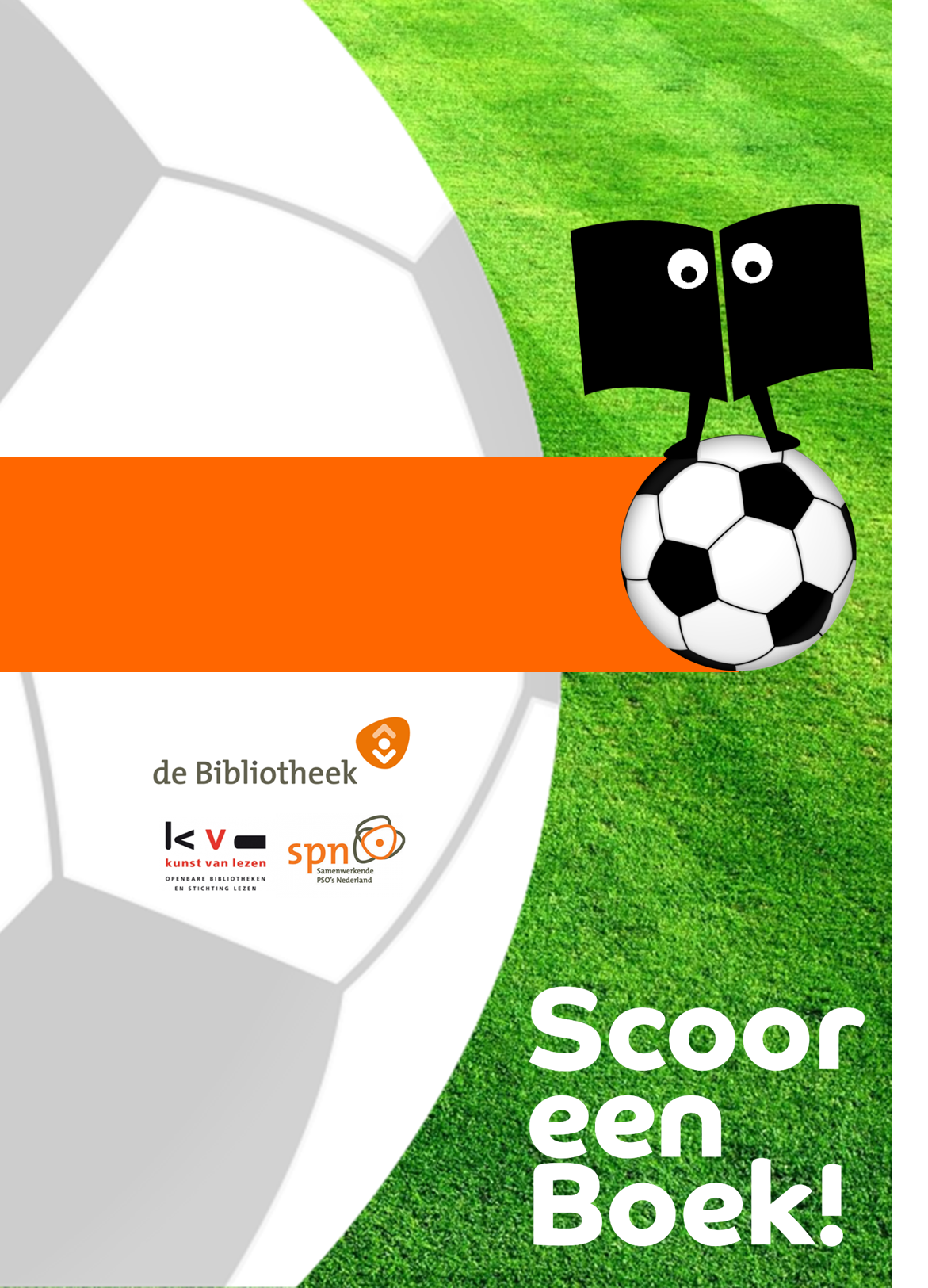 